Организатору аукциона –в Комитет по управлению муниципальным имуществом администрации муниципального образования Сосновоборский городской округ Ленинградской областиЗАЯВКА НА УЧАСТИЕ В АУКЦИОНЕ № 47-СбГО-224/2014 (Лот №___)по продаже земельного участка для индивидуального жилищного строительства, местоположение: Ленинградская область, Сосновоборский городской округ, г.Сосновый Бор, ул.Благодатная, уч. № ____«___» _____________201__ года			                                                       № _________________изучив документацию об аукционе по продаже земельного участка площадью 1100, кадастровый номер: 47:15:0108002:_____, для индивидуального жилищного строительства, местоположение: Ленинградская область, Сосновоборский городской округ, г.Сосновый Бор, ул.Благодатная, уч. № ___ ЛОТ № ___ и ознакомившись с информацией о предмете аукциона и условиями проведения аукциона,я (мы), ниже подписавшийся(иеся), согласен(ны) принять участие в аукционе по продаже земельного участка площадью 1100, кадастровый номер: 47:15:0108002:_____ для индивидуального жилищного строительства, местоположение: Ленинградская область, Сосновоборский городской округ, г.Сосновый Бор, ул.Благодатная, уч. № ____ ЛОТ № ___.	Соблюдать условия аукциона, содержащиеся в извещении о проведении аукциона, на официальном сайте Российской Федерации в сети «Интернет» для размещения информации о проведении торгов (www.torgi.gov.ru) и на официальном сайте Сосновоборского городского округа (www.sbor.ru), а также порядок проведения аукциона, установленный статьями 30.1, 38.1 Земельного кодекса РФ, заключить с администрацией Сосновоборского городского округа договор купли-продажи в срок, установленный протоколом о результатах аукциона, при признании меня (нас) победителем аукциона.	Я (мы) настоящим подтверждаю(ем), что располагаю(ем) данными об организаторе аукциона, (предмете аукциона, начальной цене предмета аукциона, величине повышения начальной цены («шаг аукциона»), времени и месте проведения аукциона, порядке его проведения, в том числе об оформлении участия в аукционе, порядке определения победителя, заключения договора купли-продажи земельного участка и его условиях, в том числе по оплате, заключении договора о задатке и его условиях, последствиях уклонения или отказа от подписания протокола о результатах аукциона, договора купли-продажи.	В случае, если аукцион признан не состоявшимся по причине участия менее двух участников, единственный участник аукциона не позднее чем через двадцать дней после дня проведения аукциона вправе заключить договор купли-продажи выставленного на аукцион земельного участка, а администрация Сосновоборского городского округа обязана заключить договор с единственным участником аукциона по начальной цене предмета аукциона.Банковские реквизиты счёта для возврата задатка (все строки обязательны для заполнения):Реквизиты заявителя:Получатель: _______________________________________________________(наименование юридического лица или ФИО физ. лица, подавшего заявку)ИНН _________________________/КПП ____________________расчётный (лицевой) счёт № _________________________Реквизиты Банка:Наименование банка ______________________________________________________________________корреспондентский счёт № ______________________________________________________________БИК _____________________________________________________________________ИНН_____________________/КПП_________________Приложения: ____ документов на ____ листах, согласно приложенному перечню.Заявитель (его полномочный представитель) _____________________/_____________________________________/        (подпись)			          (расшифровка подписи)М. П.Настоящая Заявка с приложенными ___ документами на __ листах принята уполномоченным представителем организатора аукциона (КУМИ Сосновоборского городского округа) – работником специализированной организации (Муниципального бюджетного учреждения «Сосновоборский фонд имущества»):«____»_______________ 20___ года ____ часов ____ минут местного времени________________/__________________________________________/(подпись)			(расшифровка подписи)Утвержденораспоряжением КУМИ Сосновоборского городского округаот 10.09.2014 № 82-р(Приложение № 3)Договор о задатке № ____ дз/2014Муниципальное образованиеСосновоборский городской округЛенинградской области						                            «___»________201__ года_____________________________________, именуемый в дальнейшем «Претендент», в лице _____________________________________________________________, действующего(ей) на основании                       (должность, фамилия, имя, отчество)_________________________________________________________________________________________,          (наименование документа (устав, положение) реквизиты доверенности (имя и отчество (полностью) нотариуса,_________________________________________________________________________________________ нотариальный округ, дату удостоверения доверенности и № в реестре)с одной стороны, и Муниципальное бюджетное учреждение «Сосновоборский фонд имущества», именуемое в дальнейшем «Специализированная организация», в лице директора Дмитревской Маргариты Борисовны, действующей на основании Устава, с другой стороны, заключили настоящий Договор о нижеследующем:Предмет Договора	Претендент для участия в аукционе по продаже земельного участка площадью 1100, кадастровый номер: 47:15:0108002:_____ для индивидуального жилищного строительства, расположенного: Ленинградская область, Сосновоборский городской округ, г.Сосновый Бор, ул.Благодатная, уч. №____, ЛОТ № ______ (далее – предмет аукциона), перечисляет на расчётный счёт, указанный в п.2.2 настоящего Договора, денежные средства в сумме 75 031 (семьдесят пять тысяч тридцать один) рублей 00 копеек, что составляет 20% начальной цены продажи предмета аукциона.Передача денежных средств2.1. Денежные средства, указанные в пункте 1 настоящего Договора, используются в качестве задатка, вносимого Претендентом для участия в аукционе, и в случае признания его победителем аукциона засчитываются в счёт оплаты цены продажи земельного участка, приобретаемого на Аукционе.2.2. Денежные средства, указанные в пункте 1 настоящего Договора перечисляются Претендентом на счёт:Реквизиты для перечисления задатка:Получатель: УФК по Ленинградской области (ОФК 16, «МБУ «СФИ», ЛС 20003038»)ИНН 4714023321, КПП 472601001Наименование банка получателя:р/с №40701810900001002108Отделение Ленинградское г. Санкт-Петербург, БИК 044106001В графе «Назначение платежа» указать: «Задаток в счёт обеспечения обязательств по заключению договора по результатам торгов №47-СбГО-224/2014 (Лот № ___)».Задаток должен быть внесен на расчётный счёт МБУ «СФИ» до 13 октября 2014 года. Задаток считается внесённым с момента зачисления денежных средств на счет МБУ «СФИ». Документом, подтверждающим поступление задатка на расчетный счет МБУ «СФИ» является выписка со счета МБУ «СФИ».Претендент соглашается, что в случае не поступления суммы задатка на расчётный счёт, что подтверждается выпиской со счёта Специализированной организации, обязательства Претендента по внесению задатка считаются неисполненными.2.3. Претендент не вправе распоряжаться денежными средствами, поступившими на расчётный счёт в качестве задатка, то есть не вправе требовать от Специализированной организации их перечисления на любой иной банковский счёт.2.4. На денежные средства, перечисленные в соответствии с настоящим Договором, проценты не начисляются.Возврат денежных средств3.1. В случае если Претендент не допущен к участию в аукционе, Специализированная организация обязуется перечислить сумму задатка на указанный Претендентом в настоящем Договоре счёт в течение 3 (трех) банковских дней со дня оформления Протокола о признании Претендентов участниками аукциона.3.2. В случае если Претендент не признан победителем аукциона, Специализированная организация обязуется перечислить Претенденту сумму задатка на указанный Претендентом в настоящем Договоре счёт в течение 3 (трёх) банковских дней с даты подписания Протокола о результатах аукциона.3.3. В случае отзыва Претендентом в установленном порядке заявки на участие в аукционе, Специализированная организация обязуется перечислить сумму задатка на указанный Претендентом в настоящем Договоре счёт в течение 3 (трёх) банковских дней со дня регистрации отзыва заявки в журнале приёма заявок.3.4. В случае если Претендент, признанный победителем аукциона, уклоняется или отказывается от подписания протокола о результатах аукциона или заключения Договора купли-продажи земельного участка в установленные сроки, сумма внесённого задатка ему не возвращается, что является мерой ответственности, применяемой к Претенденту в соответствии с Гражданским кодексом Российской Федерации, и перечисляется Специализированной организацией на лицевой счёт Комитета финансов Сосновоборского городского округа.3.5. Претенденту, признанному победителем аукциона и заключившему с администрацией Сосновоборского городского округа Договор купли-продажи земельного участка, сумма задатка не возвращается и учитывается как внесённый Претендентом первоначальный платеж в соответствии с Договором купли-продажи. В этом случае Специализированная организация в течение 3 (трех) банковских дней, с даты подписания администрацией Сосновоборского городского округа Договора купли-продажи, перечисляет внесённый Претендентом в соответствии с настоящим Договором задаток, на расчётный счёт КУМИ Сосновоборского городского округа.3.6. В случае признания аукциона несостоявшимся, Специализированная организация перечисляет Претенденту сумму задатка в течение 3 (трех) банковских дней со дня подписания Протокола о результатах аукциона.3.7. В случае принятия решения об отказе в проведении торгов, Специализированная организация возвращает в 3-дневный срок внесенный задаток.3.8. В случае просрочки возврата Специализированной организацией Претенденту суммы задатка в случаях, предусмотренных настоящим Договором, Специализированная организация обязана уплатить Претенденту 0,05% от суммы задатка за каждый день просрочки.4. Срок действия Договора4.1. Настоящий Договор вступает в силу с момента его подписания Сторонами и прекращает свое действие исполнением Сторонами обязательств, предусмотренных настоящим Договором.4.2. Настоящий Договор регулируется действующим законодательством Российской Федерации.4.3. Все возможные споры и разногласия разрешаются Сторонами путем переговоров. В случае невозможности разрешения споров и разногласий путем переговоров, они подлежат рассмотрению в суде в порядке, предусмотренным действующим законодательством Российской Федерации.4.4. Настоящий договор составлен в двух экземплярах, имеющих одинаковую юридическую силу, по одному для каждой из Сторон.5. Банковские реквизиты и подписи сторонСпециализированная организация:Муниципальное бюджетное учреждение «Сосновоборский фонд имущества».Сосновый Бор, Ленинградской области, ул.Ленинградская, д.46,УФК по Ленинградской области (ОФК 16, «МБУ «СФИ», ЛС 20003038»)ИНН 4714023321, КПП 472601001Наименование банка получателя:Отделение Ленинградское г. Санкт-Петербург,р/с №40701810900001002108; БИК 044106001Претендент:_____________________________________________________________________________________ИНН ______________ КПП ______________От Претендента: 						От Специализированной организации:____________________________________		Директор МБУ «СФИ»____________________ ________________		_______________________ М.Б. ДмитревскаяУтвержденораспоряжением КУМИ Сосновоборского городского округаот 10.09.2014 № 82-р(Приложение № 4)В Муниципальное бюджетное учреждение«Сосновоборский фонд имущества»(Специализированная организация)От _______________________________________________________________________________________________________________________________________(ФИО претендента или его представителя)ЗАЯВЛЕНИЕоб ознакомлении с земельным участкомДанным заявлением я подтверждаю факт осмотра земельного участка площадью 1100 кв.м, кадастровый номер: 47:15:0108002:_____, для индивидуального жилищного строительства, местоположение: Ленинградская область, Сосновоборский городской округ, г.Сосновый Бор, ул.Благодатная, уч. №___, вид разрешённого использования - отдельно стоящие жилые дома на одну семью в 1-3 этажа с придомовыми земельными участками, а также ознакомления с Актом № _____-2014 от 26.06.2014 обследования земельного участка и не буду предъявлять претензий к Комитету по управлению муниципальным имуществом администрации муниципального образования Сосновоборский городской округ Ленинградской области по поводу физического состояния земельного участка._____ ___________201__ г.				____________________/____________________/   	  (дата)					                           (подпись)Утвержденораспоряжением КУМИ Сосновоборского городского округаот 10.09.2014 № 82-р(Приложение № 5)В Муниципальное бюджетное учреждение«Сосновоборский фонд имущества»(Специализированная организация)От _______________________________________________________________________________________________________________________________________(ФИО претендента или его представителя)ЗАЯВЛЕНИЕоб отказе от осмотра земельного участкаДанным заявлением я подтверждаю свой добровольный отказ воспользоваться предоставленным мне правом осмотра земельного участка площадью 1100 кв.м, кадастровый номер: 47:15:0108002:_____, для индивидуального жилищного строительства, местоположение: Ленинградская область, Сосновоборский городской округ, г.Сосновый Бор, ул.Благодатная, уч. №___, вид разрешённого использования - отдельно стоящие жилые дома на одну семью в 1-3 этажа с придомовыми земельными участками и не буду предъявлять претензий к Комитету по управлению муниципальным имуществом администрации муниципального образования Сосновоборский городской округ Ленинградской области по поводу физического состояния земельного участка.С Актом № _____-2014 от 26.06.2014 обследования земельного участка ознакомлен._____ ___________201__ г.		            ____________________/____________________/   	(дата)					                  (подпись)Утвержденораспоряжением КУМИ Сосновоборского городского округаот 10.09.2014 № 82-р(Приложение № 6)ПРОТОКОЛ № 224/2014/1приёма заявок на участие в торгах № 47-СбГО-224/2014 (Лот № ____)Муниципальное образование				                                  14 октября 2014 годаСосновоборский городской округЛенинградской области1. В Муниципальное бюджетное учреждение «Сосновоборский фонд имущества» (далее – МБУ «СФИ») поступили заявки на участие в аукционе по продаже земельного участка площадью 1100 кв.м, кадастровый номер: 47:15:0108002:_____, для индивидуального жилищного строительства, местоположение: Ленинградская область, Сосновоборский городской округ, г.Сосновый Бор, ул.Благодатная, уч. №___, от следующих Заявителей:1.1. ________ – заявка на участие в аукционе от ___.___.201__ года №_____/201__ (задаток для участия в аукционе поступил, выписка со счёта МБУ «СФИ» от ___.___.201__);1.2. ________ – заявка на участие в аукционе от ___.___.201__ года №_____/201__ (задаток для участия в аукционе поступил, выписка со счёта МБУ «СФИ» от ___.___.201__).2. Заявки, отозванные самими Заявителями - ____________________________.3. Рассмотрев заявки и документы Заявителей, в отношении которых был установлен факт поступления задатков, на основании выписок со счета МБУ «СФИ» (заявки и документы претендентов прилагаются), Комитет по управлению муниципальным имуществом администрации муниципального образования Сосновоборский городской округ Ленинградской области (далее – КУМИ Сосновоборского городского округа) принял решение:3.1. признать Участниками аукциона следующих Заявителей:3.1.1. ___________________________;3.1.2. ___________________________,так как предоставленные ими заявки и документы полностью соответствуют перечню, установленному пунктом 12 статьи 38.1 Земельного кодекса РФ.Заявители становятся участниками аукциона с момента подписания протокола приёма заявок.3.2. Документы следующих Заявителей не удовлетворяют предъявляемым к ним требованиям, в связи с чем, эти Заявители не допускаются к участию в аукционе по следующим основаниям (пункт 17 статьи 38.1 Земельного кодекса РФ.):3.2.1. ___________________________;3.2.2. ___________________________.4. МБУ «СФИ» не позднее 15 октября 2014 года уведомить Заявителей, признанных Участниками аукциона и Заявителей, не допущенных к участию в аукционе об этом, путём вручения им под расписку соответствующего письменного уведомления либо направления такого уведомления по почте заказным письмом.Председатель КУМИСосновоборского городского округа					                   Н.В. МихайловаУтвержденораспоряжением КУМИ Сосновоборского городского округаот 10.09.2014 № 82-р(Приложение № 7)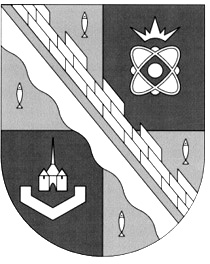 Муниципальное бюджетное учреждение «Сосновоборский фонд имущества»(МБУ «СФИ»)ул.Ленинградская, д.46, г.Сосновый Бор,Ленинградская область, 188540тел./факс (813-69) 4-82-02, 2-82-13,e-mail: sfi@meria.sbor.ruОКПО 89817739, ОГРН 1094714000369,ИНН/КПП 4714023321/472601001_______________  № _____________на № ______________ от ______________      ____________________________________________(организационно-правовая форма и наименование юридического лицаили физическое лицо или индивидуальный предприниматель)_____________________________________________(полное наименование или Ф.И.О. (полностью) _____________________________________________(почтовый адрес)УВЕДОМЛЕНИЕНастоящим уведомляем, что согласно Протоколу от 14.10.2014 №224/2014/1 приёма заявок на участие в торгах № 47-СбГО-224/2014 (Лот №____) по продаже земельного участка площадью 1100 кв.м, кадастровый номер: 47:15:0108002:_____, для индивидуального жилищного строительства, местоположение: Ленинградская область, Сосновоборский городской округ, г.Сосновый Бор, ул.Благодатная, уч. №___, вид разрешённого использования - отдельно стоящие жилые дома на одну семью в 1-3 этажа с придомовыми земельными участками (далее – Участок), Вы признаны Участником аукциона по продаже вышеуказанного Участка.Аукцион состоится:16 октября 2014 года в __-__ часов (Лот № ___), по адресу: Ленинградская область, г. Сосновый Бор,ул.Ленинградская, д.46, каб.№ 333.Директор МБУ «СФИ»				                                    М.Б. ДмитревскаяУтвержденораспоряжением КУМИ Сосновоборского городского округаот 10.09.2014 № 82-р(Приложение № 8)Договор №___ к-пр/20__купли-продажи земельного участкагород Сосновый БорЛенинградской области					                    «___» ___________ 20__ годаАдминистрация муниципального образования Сосновоборский городской округ Ленинградской области, действующая на основании Устава и п.10 ст.3 Федерального закона РФ от 25.10.2001 №137-ФЗ «О введении в действие Земельного кодекса Российской Федерации», именуемая в дальнейшем Продавец, в лице главы администрации Сосновоборского городского округа Голикова Владислава Ивановича, действующего на основании Устава муниципального образования Сосновоборский городской округ Ленинградской области, с одной стороны, и __________________________________________________________________, именуемый (ое) в дальнейшем Покупатель, в лице ______________________________________ __________________________, действующего на основании _______________________ (Устава, доверенности) _____________________________________________________________________, реквизиты доверенности (имя и отчество (полностью) нотариуса, нотариальный округ, дату удостоверения доверенности и № в реестре)с другой стороны, (далее – Стороны) на основании протокола о результатах аукциона №47-СбГО-224/2014 (Лот №___) по продаже земельного участка площадью 1100 кв.м, кадастровый номер: 47:15:0108002:_____, для индивидуального жилищного строительства от 16.10.2014, который является неотъемлемой частью Договора (Приложение №1) заключили настоящий договор (далее – Договор) о нижеследующем.1. Предмет договора1.1. Продавец обязуется передать в собственность за плату, а Покупатель обязуется принять и оплатить по цене и на условиях Договора земельный участок для индивидуального жилищного строительства (далее – Участок):кадастровый номер: 47:15:0108002:_____;общая площадь: 1100 (одна тысяча сто) кв.м;местоположение: Ленинградская область, Сосновоборский городской округ, г.Сосновый Бор, ул.Благодатная, уч. №___, в границах, согласно кадастровому паспорту (Приложение №2);собственник: государственная собственность до разграничения государственной собственности на землю;категория земель: земли населённых пунктов;разрешённое использование – отдельно стоящие жилые дома на одну семью в 1-3 этажа с придомовыми земельными участками.Режим использования Участка определяется в соответствии с градостроительным регламентом территориальной зоны Ж-4 (зона застройки индивидуальными жилыми домами пригородного типа).Участок свободен от застройки и не обременён правами третьих лиц.2. Плата по договору и порядок расчётов2.1. Установленная по результатам аукциона цена продажи Участка составила ___________(________________________________) рублей 00 копеек (НДС не облагается).2.2. Сумма задатка для участия в аукционе в размере – 75 031 (семьдесят пять тысяч тридцать один) рублей 00 копеек, перечисленная Покупателем на расчётный счёт в соответствии с договором о задатке № ____ дз/20__ от «___»______20__года, засчитывается в сумму цены продажи Участка.2.3. Покупатель в течение 5 (пяти) дней с даты подписания Договора оплачивает оставшуюся сумму цены продажи Участка ____ (________________________) рублей 00 копеек (НДС не облагается) путём перечисления денежных средств платежным поручением на расчётный счёт:Получатель: УФК по Ленинградской области (КУМИ Сосновоборского городского округа, л/с 04453004070) ИНН 4714003646 КПП 472601001Наименование банка получателя: Отделение Ленинградское г.Санкт-Петербург; Номер счёта: № 40101810200000010022, БИК 044106001, ОКТМО 41754000, КБК 0031 14 06012 04 0000 430.Моментом оплаты является поступление денежных средств на указанный расчётный счёт.3. Права и обязанности сторон3.1. Продавец обязуется:3.1.1. Передать Участок Покупателю в соответствии с целями использования (пункт 1.1), не позднее 5 (пяти) дней после исполнения Покупателем обязательств по оплате в соответствии с пунктом 2.3 Договора по Акту приёма-передачи (Приложение 3).3.1.2. Не позднее 5 (пяти) дней после исполнения Покупателем обязательств по оплате в соответствии с пунктом 2.3 Договора предоставить Покупателю документы необходимые для государственной регистрации права собственности на Участок.3.1.3. С момента подписания Договора и до момента регистрации права собственности на Участок не распоряжаться Участком без согласия Покупателя.3.2. Покупатель обязуется:3.2.1.	Оплатить оставшуюся сумму цены продажи Участка в сроки и в порядке, установленном в пункте 2.3 Договора, а в случае нарушения условий пункта 2.3 Договора оплатить пени, предусмотренные пунктом 5.3 Договора, за каждый день просрочки.3.2.2.	Выполнять требования, вытекающие из установленных в соответствии с законодательством ограничений прав на использование Участка, обременений и сервитутов.3.2.3.	Не допускать действий, приводящих к ухудшению качественных характеристик и экологической обстановки на Участке, а также выполнять работы по благоустройству территории.3.2.4. Не нарушать права других землепользователей.3.2.5. Сохранять межевые, геодезические и другие специальные знаки, установленные на земельном участке в соответствии с действующим законодательством Российской Федерации.3.2.6. Принять Участок по Акту приёма-передачи в сроки, предусмотренные пунктом 3.1.1 Договора.4. Возникновение права собственности4.1.	Право собственности на Участок переходит к Покупателю с момента регистрации права собственности в Едином государственном реестре прав органом, осуществляющим государственную регистрацию прав на недвижимое имущество и сделок с ним.4.2.	Переход права собственности к Покупателю подлежит государственной регистрации только после полной оплаты цены продажи Участка в размерах, указанных в пункте 2.3, а в случае нарушения условий пункта 2.3 Договора – полной оплаты пени, предусмотренных пунктом 5.3 Договора, за каждый день просрочки.4.3.	Расходы по оформлению перехода права собственности на Участок несёт Покупатель.5. Ответственность сторон5.1.	Стороны несут ответственность в порядке, предусмотренном действующим законодательством, за предоставление ложной информации, за не предоставление информации, которая им была известна, либо которая должна была быть известна, и имевшей существенное значение для заключения Договора.5.2. Продавец не отвечает за непригодность Участка к улучшению.	5.3. В случае нарушения Покупателем срока оплаты оставшейся суммы цены продажи Участка, указанной в пункте 2.3 Договора по истечении срока, указанного в пункте 2.3 Договора, но не свыше 15 дней, Покупатель уплачивает пени в размере 1% от неуплаченной суммы цены продажи Участка за каждый день просрочки, путём перечисления денежных средств платёжным поручением на расчётный счёт, указанный в пункте 2.3 Договора.	5.4. В случае просрочки Покупателем платежей, указанных в пункте 2.3 Договора, свыше 15 календарных дней Договор расторгается Продавцом в одностороннем порядке, о чём Продавец уведомляет Покупателя путём направления соответствующего письменного уведомления (вручение под роспись либо почтовым отправлением с уведомлением), и задаток  Покупателю не возвращается. Оформление дополнительного соглашения о расторжении Договора в данном случае не требуется.	Договор считается расторгнутым с даты вручения Покупателем данного уведомления под роспись или с момента получения Продавцом почтового уведомления.	5.5. Меры ответственности Сторон, не предусмотренные в Договоре, применяются в соответствии с нормами гражданского законодательства, действующего на территории Российской Федерации.5.6. Расторжение Договора не освобождает Покупателя от уплаты неустойки, предусмотренной пунктом 5.3 Договора.6. Порядок разрешения споров6.1. Споры Сторон по настоящему Договору разрешаются по их соглашению, а при отсутствии такого соглашения в судебном порядке.6.2. По всем вопросам, не предусмотренным Договором, Стороны руководствуются действующим законодательством Российской Федерации.7. Заключительные положения7.1. Изменение вида разрешённого использования Участка, указанного в пункте 1.1, допускается в порядке, предусмотренном законодательством Российской Федерации.7.2. Все изменения и дополнения к Договору действительны, если они совершены в письменной форме, подписаны уполномоченными лицами и зарегистрированы в установленном законом порядке.7.3. Отношения между Сторонами прекращаются при выполнении ими всех условий Договора и полного завершения расчётов.7.4. Договор составлен в трёх экземплярах, имеющих одинаковую юридическую силу, по одному для каждой из Сторон и один для органа, осуществляющего государственную регистрацию прав на недвижимое имущество и сделок с ним.К Договору прилагаются:1. Приложение № 1. Протокол о результатах аукциона от ___.____.201__.2. Приложение № 2. Кадастровый паспорт земельного участка.3. Приложение № 3. Акт приёма-передачи земельного участка.Юридические адреса и реквизиты сторонПодписи сторонПриложение № 3к договору №___ к-пр/20__купли-продажи земельного участкаАКТприёма-передачи земельного участкаг.Сосновый БорЛенинградской области  				                                               _____ __________20__ г.Администрация муниципального образования Сосновоборский городской округ Ленинградской области, действующая на основании Устава и п.10 ст.3 Федерального закона РФ от 25.10.2001 №137-ФЗ «О введении в действие Земельного кодекса Российской Федерации», именуемая в дальнейшем Продавец, в лице главы администрации Сосновоборского городского округа Голикова Владислава Ивановича, действующего на основании Устава муниципального образования Сосновоборский городской округ Ленинградской области, с одной стороны, ПЕРЕДАЁТ, а__________________________________________________________________, именуемый (ое) в дальнейшем Покупатель, в лице ___________________________________________________, действующего на основании _____________________________________ (Устава, доверенности) _________________________________________________________________________________, реквизиты доверенности (имя и отчество (полностью) нотариуса, нотариальный округ, дату удостоверения доверенности и № в реестре)с другой стороны, ПРИНИМАЕТ, в соответствии с договором № ___-к-пр/20__от __.__.20___ купли-продажи, земельный участок для индивидуального жилищного строительства:кадастровый номер: 47:15:0108002:_____;общая площадь: 1100 (одна тысяча сто) кв.м;местоположение: Ленинградская область, Сосновоборский городской округ, г.Сосновый Бор, ул.Благодатная, уч. № ___;собственник: государственная собственность до разграничения государственной собственности на землю;категория земель: земли населённых пунктов;разрешённое использование – отдельно стоящие жилые дома на одну семью в 1-3 этажа с придомовыми земельными участками.На момент подписания Акта приёма-передачи сумма цены продажи земельного участка в размере __________ (__________) рублей ____ копеек оплачена полностью.Стороны удовлетворены состоянием земельного участка, в границах обозначенных межевыми знаками, взаимных претензий друг к другу не имеют.2. Продавец передает Покупателю для обеспечения сохранности межевые знаки, закрепленные на местности по границе, указанного в п.1 данного акта, в количестве ____ штук, согласно акту приемки геодезической разбивки от ___ __________ 2014.Юридические адреса сторонПодписи сторонУтвержденораспоряжением КУМИ Сосновоборского городского округаот 10.09.2014 № 82-р(Приложение № 9)П А М Я Т К Аучастнику аукционаАукцион ведёт аукционист.Аукцион начинается с оглашения наименования, основных характеристик Участка, начальной цены предмета аукциона (начальной цены земельного участка), «шага аукциона» и порядка проведения аукциона.Участникам аукциона выдаются пронумерованные карточки, которые они поднимают после оглашения начальной цены и каждой очередной цены в случае, если готовы заключить договор купли-продажи в соответствии с этой ценой.Каждую последующую цену аукционист назначает путём увеличения текущей цены на «шаг аукциона». После объявления очередной цены аукционист называет номер карточки участника аукциона, который первым поднял карточку, и указывает на этого участника аукциона. Затем аукционист объявляет следующую цену продажи земельного участка в соответствии с «шагом аукциона».При отсутствии участников аукциона, готовых заключить договор купли-продажи в соответствии с названной аукционистом ценой, аукционист повторяет эту цену три раза.Если после троекратного объявления очередной цены ни один из участников аукциона не поднял карточку, аукцион завершается. Победителем аукциона признается участник аукциона, номер карточки которого был назван аукционистом последним.По завершении аукциона аукционист объявляет о продаже земельного участка, называет цену продажи земельного участка и номер карточки победителя аукциона.Результаты аукциона оформляются протоколом о результатах аукциона, который подписывается организатором, аукционистом и победителем аукциона в день проведения аукциона. Протокол о результатах аукциона составляется в двух экземплярах, один из которых передается победителю аукциона, а второй остается у организатора аукциона.Протокол о результатах аукциона является документом, удостоверяющим право победителя на заключение договора купли-продажи.Победителем аукциона признаётся Участник, номер карточки которого и заявленная им цена были названы аукционистом последними.Утвержденораспоряжением КУМИ Сосновоборского городского округа от 10.09.2014 № 82-р(Приложение № 10)к Договору № _________ купли-продажи земельного участка от___.___.201__г.Приложение № 1ПРОТОКОЛо результатах аукциона №47-СбГО-224/2014 (Лот № ____) по продаже земельного участкаплощадью 1100 кв.м, кадастровый номер: 47:15:0108002:_____, для индивидуального жилищного строительстваМуниципальное образование												                          «16» октября 2014 годаСосновоборский городской округЛенинградской областиАукцион № 47-СбГО-224/2014 (Лот №___)Организатор аукциона: Комитет по управлению муниципальным имуществом администрации муниципального образования Сосновоборский городской округ Ленинградской области.Специализированная организация: Муниципальное бюджетное учреждение «Сосновоборский фонд имущества»Аукционист: Коротицкий Н.А.Дата и время проведения: 16.10.2014 года с _________ до ________ часов.Место проведения: Ленинградская область, город Сосновый Бор, улица Ленинградская, д.46, каб. № 333.Настоящий протокол о результатах аукциона является основанием для заключения с победителем аукциона договора купли-продажи земельного участка площадью 1100 кв.м, кадастровый номер: 47:15:0108002:_____.Договор купли-продажи земельного участка заключается с 27.10.2014 по 05.11.2014.При уклонении или отказе победителя аукциона от заключения в установленный срок договора купли-продажи земельного участка результаты аукциона аннулируются. При этом задаток победителю не возвращается, и он утрачивает право на заключение договора купли-продажи.Оплата приобретаемого на аукционе земельного участка площадью 1100 кв.м, кадастровый номер: 47:15:0108002:_____, для индивидуального жилищного строительства, производится в порядке и в сроки, указанные в договоре купли-продажи.Организатор аукциона:Председатель Комитета по управлению муниципальным имуществом администрациимуниципального образования Сосновоборский городской округ Ленинградской области	____________________    Н.В. МихайловаПобедитель аукциона: ________________________________________________	                         ____________________ __________________Утвержденораспоряжением КУМИ Сосновоборского городского округаот 10.09.2014 № 82-р(Приложение № 11)АДМИНИСТРАЦИЯМУНИЦИПАЛЬНОГО ОБРАЗОВАНИЯСОСНОВОБОРСКИЙ ГОРОДСКОЙ ОКРУГЛЕНИНГРАДСКОЙ ОБЛАСТИКомитет по управлению муниципальным имуществом188540, Россия, Ленинградская область,г. Сосновый Бор, ул. Ленинградская, 46Тел.: (81369) 26011, (81369) 29730;факс: (81369) 29963е-mail: kumi@meria.sbor.ru__________ № __________      ____________________________________________(организационно-правовая форма и наименование юридического лицаили физическое лицо или индивидуальный предприниматель)_____________________________________________(полное наименование или Ф.И.О. (полностью) _____________________________________________(почтовый адрес)УВЕДОМЛЕНИЕНастоящим уведомляем, что по результатам аукциона №47-СбГО-224/2014 (Лот №___), состоявшегося 16 октября 2014 года, Вы признаны победителем аукциона по продаже земельного участка площадью 1100 кв.м, кадастровый номер: 47:15:0108002:_____, для индивидуального жилищного строительства, местоположение: Ленинградская область, Сосновоборский городской округ, г.Сосновый Бор, ул.Благодатная, уч. № ___, вид разрешённого использования - отдельно стоящие жилые дома на одну семью в 1-3 этажа с придомовыми земельными участкам.Цена продажи составила:________________(_______________________________________________________) рублей 00 копеек (НДС не облагается).По вопросу заключения договора купли-продажи с администрацией муниципального образования Сосновоборский городской округ Ленинградской области в период не ранее чем через 10 дней со дня размещения информации о результатах аукциона на официальном сайте торгов в сети Интернет и не позднее 20 дней после оформления протокола аукциона Вам необходимо обратиться в отдел по земельным отношениям КУМИ Сосновоборского городского округа по адресу: Ленинградская область, г.Сосновый Бор, ул.Ленинградская, д. 46, каб. 364-365, телефон: (813-69)2-62-79, адрес электронной почты: gorelova@meria.sbor.ru.Председатель КУМИСосновоборского городского округа	                                               Н.В. МихайловаДля физического лица:                                                                    _______________________________________________________________________________________________(указать: гражданин, индивидуальный предприниматель или их представитель, доверенное лицо)_________________________________________________________________________________________________(полностью Ф.И.О. Заявителя или представителя)документ, удостоверяющий личность ___________________________ серия  ___________ № ____________,						(наименование)выдан __________  ___________________________________________________ код подразделения ____________(когда выдан)                                                               (кем выдан)место регистрации_____________________________________________________________________________ _________________________________________________________________________________________________почтовый адрес места преимущественного пребывания (жительства) или офиса: __________________________________________________________________________________, контактный телефон ____________(представителями и доверенными лицами не заполняется)дата рождения _______________________ гражданство_____________________________________________________________________________________ (представителями и доверенными лицами не заполняется)действующий(ая) на основании________________________________________________________________(наименование и реквизиты документа)______________________________________________________________________________________________(если по доверенности, то указать полностью Ф.И.О. нотариуса, округ, дату удостоверения, № в реестре)от имени________________________________________________________________________________(полностью Ф.И.О. представляемого (Заявителя)документ, удостоверяющий личность _______________________________ серия  ___________ № __________,						(наименование)выдан ________ _______________________________________________________ код подразделения _______(когда выдан)                                                               (кем выдан)место регистрации__________________________________________________________________________почтовый адрес места преимущественного пребывания (жительства) или офиса: ________________________________________________________________________________________, контактный телефон ____________дата рождения _______________________ гражданство____________________________________________________Для юридического лица:_________________________________________________________________________________________________(организационно-правовая форма Заявителя)_____________________________________________________________________________________________________________________________________(фирменное наименование, наименование Заявителя)Место нахождения:_______________________________________________________________________________почтовый адрес:____________________________________________________________________________________________________________________________________, контактный телефон, факс ______________________в лице_____________________________________________________________________________________(указать: должность или представитель)                                  (полностью Ф.И.О. представителя Заявителя)документ, удостоверяющий личность _____________________ серия  ___________ № ______________________,						(наименование)выдан __________   ______________________________________________________ код подразделения ________(когда выдан)                                                               (кем выдан)место регистрации________________________________________________________________________________ _____________________________________________________________________________________________________________________________________________, контактный телефон ________________________________,действующий от имени юридического лица на основании________________________________________________________________________________________________________________________________________________(в силу закона, учредительных документов или на основании доверенности или иного документа - наименование и реквизиты документа)Продавец:Администрация муниципального образования Сосновоборский городской округ Ленинградской области188540, Ленинградская область, г.Сосновый Бор, ул.Ленинградская, д.46Покупатель:ИНН ____________________, ОГРН ___________________________________свидетельство серии  _____ № _______________, выдано когда ____ кем ______________________ (паспорт_______ выдан когда ____ кем __(для физического лица) )От Продавца:От Покупателя:Глава администрацииСосновоборского городского округа________________ В.И. Голиковм.п.                   _________________                    м.п.Продавец:Администрация муниципального образования Сосновоборский городской округЛенинградской области188540, Ленинградская область, г.Сосновый Бор,ул.Ленинградская, д.46Покупатель:ИНН ____________________, ОГРН ___________________________________свидетельство серии  _____ № _______________, выдано когда ____ кем ______________________ (паспорт_______ выдан когда ____ кем __(для физического лица) )от Продавца:от Покупателя:Глава администрацииСосновоборского городского округа____________________ В.И. ГоликовМ.П.                        _______________________М.П.Краткая характеристика земельного участкаНачальнаяцена предмета аукциона(руб.)Цена продажи предмета аукциона(руб.)Победительаукциона(полное наименование)НомеркарточкипобедителяЗемельный участок площадью 1100 кв.м, кадастровый номер: 47:15:0108002:_____, для индивидуального жилищного строительства.Местоположение земельного участка: Ленинградская область, Сосновоборский городской округ, г.Сосновый Бор, ул.Благодатная, уч. №___;Собственник: государственная собственность до разграничения государственной собственности на землю;Категория земель: земли населённых пунктов;Разрешённое использование: отдельно стоящие жилые дома на одну семью в 1-3 этажа с придомовыми земельными участками.Технические условия подключения (технологического присоединения) объекта к городским сетям инженерно-технического обеспечения:Технические условия присоединения к электрическим сетям и плата за подключение устанавливается в соответствии с приказом комитета по тарифам и ценовой политике Ленинградской области от 20.12.2013 № 213-п «Об установлении платы за технологическое присоединение энергопринимающих устройств максимальной мощностью, не превышающей 15 кВт включительно (с учетом ранее присоединенной в данной точке присоединения мощности), стандартизированных тарифных ставок и ставок за единицу максимальной мощности для расчета платы за технологическое присоединение к электрическим сетям ОАО «ЛОЭСК» энергопринимающих устройств заявителей, расположенных на территории Ленинградской области, на 2014 год» в размере не более 550 рублей;Технические условия на подключение к городским сетям водопровода и канализации: Водоснабжение - автономное, канализация - сертифицированные локальные системы очистки сточных вод;Технические условия для присоединения к тепловым сетям города: Теплоснабжение - автономное.375 155 (триста семьдесят пять тысяч сто пятьдесят пять) рублей 00 копеек(НДС не облагается)(НДС не облагается)